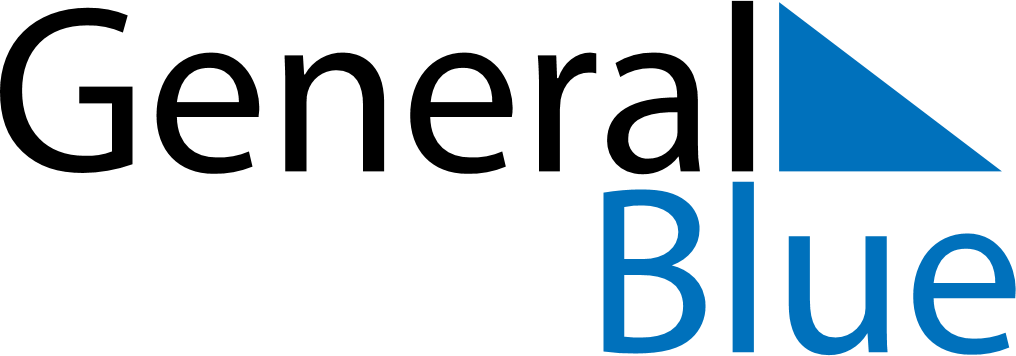 April 2024April 2024April 2024April 2024April 2024April 2024Martonvasar, Fejer, HungaryMartonvasar, Fejer, HungaryMartonvasar, Fejer, HungaryMartonvasar, Fejer, HungaryMartonvasar, Fejer, HungaryMartonvasar, Fejer, HungarySunday Monday Tuesday Wednesday Thursday Friday Saturday 1 2 3 4 5 6 Sunrise: 6:23 AM Sunset: 7:13 PM Daylight: 12 hours and 50 minutes. Sunrise: 6:21 AM Sunset: 7:15 PM Daylight: 12 hours and 53 minutes. Sunrise: 6:19 AM Sunset: 7:16 PM Daylight: 12 hours and 57 minutes. Sunrise: 6:17 AM Sunset: 7:18 PM Daylight: 13 hours and 0 minutes. Sunrise: 6:15 AM Sunset: 7:19 PM Daylight: 13 hours and 3 minutes. Sunrise: 6:13 AM Sunset: 7:20 PM Daylight: 13 hours and 7 minutes. 7 8 9 10 11 12 13 Sunrise: 6:11 AM Sunset: 7:22 PM Daylight: 13 hours and 10 minutes. Sunrise: 6:09 AM Sunset: 7:23 PM Daylight: 13 hours and 13 minutes. Sunrise: 6:07 AM Sunset: 7:25 PM Daylight: 13 hours and 17 minutes. Sunrise: 6:05 AM Sunset: 7:26 PM Daylight: 13 hours and 20 minutes. Sunrise: 6:03 AM Sunset: 7:27 PM Daylight: 13 hours and 23 minutes. Sunrise: 6:01 AM Sunset: 7:29 PM Daylight: 13 hours and 27 minutes. Sunrise: 6:00 AM Sunset: 7:30 PM Daylight: 13 hours and 30 minutes. 14 15 16 17 18 19 20 Sunrise: 5:58 AM Sunset: 7:32 PM Daylight: 13 hours and 33 minutes. Sunrise: 5:56 AM Sunset: 7:33 PM Daylight: 13 hours and 37 minutes. Sunrise: 5:54 AM Sunset: 7:34 PM Daylight: 13 hours and 40 minutes. Sunrise: 5:52 AM Sunset: 7:36 PM Daylight: 13 hours and 43 minutes. Sunrise: 5:50 AM Sunset: 7:37 PM Daylight: 13 hours and 46 minutes. Sunrise: 5:48 AM Sunset: 7:39 PM Daylight: 13 hours and 50 minutes. Sunrise: 5:47 AM Sunset: 7:40 PM Daylight: 13 hours and 53 minutes. 21 22 23 24 25 26 27 Sunrise: 5:45 AM Sunset: 7:41 PM Daylight: 13 hours and 56 minutes. Sunrise: 5:43 AM Sunset: 7:43 PM Daylight: 13 hours and 59 minutes. Sunrise: 5:41 AM Sunset: 7:44 PM Daylight: 14 hours and 2 minutes. Sunrise: 5:39 AM Sunset: 7:45 PM Daylight: 14 hours and 6 minutes. Sunrise: 5:38 AM Sunset: 7:47 PM Daylight: 14 hours and 9 minutes. Sunrise: 5:36 AM Sunset: 7:48 PM Daylight: 14 hours and 12 minutes. Sunrise: 5:34 AM Sunset: 7:50 PM Daylight: 14 hours and 15 minutes. 28 29 30 Sunrise: 5:33 AM Sunset: 7:51 PM Daylight: 14 hours and 18 minutes. Sunrise: 5:31 AM Sunset: 7:52 PM Daylight: 14 hours and 21 minutes. Sunrise: 5:29 AM Sunset: 7:54 PM Daylight: 14 hours and 24 minutes. 